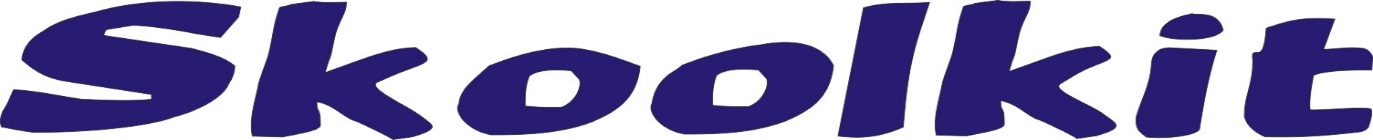 Skoolkit are an independent, family run school wear supplier who have specialised in providing practical, well-designed uniforms to over 550 schools across Hampshire and Berkshire for over 40 years.We are proud to be the suppliers of the Thornden School uniform and look forward to serving you at our Eastleigh store or online at Skoolkit.co.uk. 